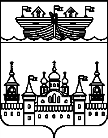 АДМИНИСТРАЦИЯ Р.П. ВОСКРЕСЕНСКОЕВОСКРЕСЕНСКОГО МУНИЦИПАЛЬНОГО РАЙОНАНИЖЕГОРОДСКОЙ ОБЛАСТИПОСТАНОВЛЕНИЕпроект2017 года 	№  Об утверждении муниципальной программы «Формирование современной городской среды в р.п. Воскресенское Воскресенского муниципального района Нижегородской области на 2018-2022 годы»В соответствии с Бюджетным кодексом Российской Федерации, Федеральным законом от 06.10.2003 № 131-ФЗ  «Об общих принципах организации местного самоуправления в Российской Федерации», Приказом Министерства строительства и жилищно-коммунального хозяйства от 06.04.2017 № 691 «Об утверждении методических рекомендаций по подготовке государственных программ субъектов Российской Федерации и муниципальных программ формирования современной городской среды в рамках реализации приоритетного проекта «Формирование комфортной городской среды» на 2018-2022 годы», Программой Нижегородской области по формированию комфортной городской среды,  на основании Устава р.п.Воскресенское , в целях повышения уровня благоустройства территорий р.п.Воскресенское администрация р.п.Воскресенское Воскресенского муниципального района Нижегородской области постановляет:1.Утвердить муниципальную программу «Формирование современной городской среды на 2018 - 2022 годы» согласно приложению.2.Обнародовать настоящее постановление на официальном сайте администрации Воскресенского муниципального района.3.Постановление вступает в силу со дня обнародования.4.Контроль за выполнением настоящего постановления оставляю за собой.Глава администрации 						А.В.ГурылевПриложениеутверждено постановлением администрации р.п.Воскресенскоеот  2017 года №Муниципальная программа«Формирование современной городской среды на 2018 – 2022 годы»1.Паспорт муниципальной программы (далее – Программа)2. Характеристика текущего состояния в сфере благоустройства придомовых территорий и территорий общего пользования.Создание условий для системного повышения качества и комфорта городской среды на всей территории Российской Федерации является одним из приоритетных направлений стратегического развития Российской Федерации.Протоколом президиума Совета при Президенте Российской Федерации по стратегическому развитию и приоритетным проектам от 21.11.2016 №10 утвержден паспорт приоритетного проекта «Формирование комфортной городской среды».Основным принципом формирования комфортной городской среды является комплексный подход при создании эффективной системы благоустройства, в том числе за счет реализации мероприятий по благоустройству дворовых территорий многоквартирных домов и муниципальных территорий общего пользования в населенных пунктах с численностью населения более 1000 человек и обустройству мест массового отдыха населения.В состав муниципального образования р.п.Воскресенское Воскресенского района входит один населенный пункт численностью населения свыше 1000 чел.-р.п.Воскресенское, где проживает 6500 жителей, п.Калиниха -1350 жителей. Уровень благоустройства определяет комфортность проживания граждан и является одной из проблем, требующих каждодневного внимания и эффективных решений, включающих комплекс мероприятий по инженерной подготовке и обеспечению безопасности, озеленению и устройству покрытий, освещению, размещению малых архитектурных форм.В рамках Программы планируется реализовать мероприятия, направленные на развитие современной городской среды на территории р.п.Воскресенское, в том числе выполнить работы по благоустройству муниципальных территорий общего пользования, дворовых территорий многоквартирных домов.В настоящее время на территории р.п.Воскресенское находятся 185 многоквартирных домов и 1601 индивидуальных жилых домов.Многолетнее отсутствие финанасирования мероприятий по ремонту и благоустройству внутридворовых территорий привело к износу асфальтового покрытия, отсутствию детских игровых и спортивных площадок, утрате внешнего вида газонов.До 2011 года в р.п.Воскресенское отсутствовал системный подход при реализации мероприятий по благоустройству. Основное внимание уделялось ремонту и содержанию улично-дорожной сети, уборке территорий. Практически не проводились работы по обустройству мест массового отдыха населения и ремонту дворовых территорий многоквартирных домов.  Уровень благоустроенности 100% внутридворовых территорий можно охарактеризовать как неудовлетворительный:- асфальтовое покрытие внутриквартальных проездов, тротуаров и пешеходных дорожек нарушено или полностью отсутствует;-  мало присутствует элементов озеленения;- отсутствуют места для стоянки автомобилей;- не везде оборудованны площадки под ТКО. Перечисленные факторы ухудшают архитектурный вид поселка.Общее количество общественных территорий р.п.Воскресенское составляет 5 единиц (Парк Победы, Площадь Ленина, ЦКД, школьный парк, набережная р.Ветлуга). Из них полностью благоустроенных – 3 единицы (75%).Доля и площадь общественных территорий (парки, скверы, и т.д.) от общего количества таких территорий, нуждающихся в благоустройстве 25 % (набережная р.Ветлуга). Площадь благоустроенных общественных территорий, приходящихся на 1 жителя -2,5 м2. Мероприятия по определению текущего состояния благоустройства территории поселка проводятся согласно  постановления администрации р.п.Воскресенское от 06.10.2017 г. №129 «Об утверждении порядка и сроков предоставления, рассмотрения и оценки предложений заинтересованных лиц о включении дворовых территорий и общественных пространств в муниципальную программу «Благоустройство территории р.п.Воскресенское Воскресенского района Нижегородской области» в рамках реализации приоритетного проекта «Формирование комфортной городской среды» на 2018-2022 годы на территории р.п.Воскресенское Нижегородской области» Реализация мероприятий муниципальной программы в 2018 - 2022 годах позволит создать благоприятные условия проживания жителей р.п.Воскресенское, обеспечить более эффективную эксплуатацию многоквартирных домов, сформировать активную гражданскую позицию населения посредством его участия в благоустройстве дворовых территорий, повысить уровень и качество жизни граждан. Практика трудового участия граждан и организаций сложилась путем проведения субботников, направленных на уборку и озеленение отдельных территорий. В рамках Программы планируется реализовать первоочередные мероприятия по благоустройству:- внести изменения в существующие Правила благоустройства в соответствии с требованиями федерального законодательства;- внедрить механизм инициации и отбора проектов по благоустройству жителями р.п.Воскресенское;-  определить и реализовать перечень отобранных проектов по благоустройству, в том числе по благоустройству прилегающих к многоквартирным жилым домам территорий и дворов, а также по обустройству объектов городской среды. Принятие новых современных правил благоустройства и реализация программы благоустройства с учетом мнения граждан должны качественно изменить уровень планирования и реализации мероприятий, запустить механизм финансового и трудового участия граждан и организаций в проектах по благоустройству, сформировать механизм общественного контроля на территориир.п.Воскресенское. 2. Приоритеты государственной политики в сфере реализации программы, цели, задачи и показатели (индикаторы) достижения целей и решения задач, описание основных ожидаемых конечных результатов программы, сроков и контрольных этапов реализации программы.Приоритеты и цели государственной политики в сфере благоустройства в р.п.Воскресенское определены в соответствии с приоритетным проектом «Формирование комфортной городской среды», Указом Президента Российской Федерации от 07.05.2012 №600 «О мерах по обеспечению граждан Российской Федерации доступным и комфортным жильем и повышению качества жилищно-коммунальных услуг», постановлением Правительства Нижегородской области от 17 апреля 2006 года N 127 "Об утверждении Стратегии развития Нижегородской области до 2020 года". Главным приоритетом государственной политики в сфере благоустройства в р.п.Воскресенское является создание условий для системного повышения качества и комфорта городской среды. В соответствии с приоритетами государственной политики в сфере благоустройства определена основная цель Программы – это повышение уровня благоустройства территорийр.п.Воскресенское. Для достижения цели Программы необходимо решить следующие задачи:-   повышение уровня благоустройства дворовых территорий;-   повышение уровня благоустройства муниципальных территорий общего пользования;- повышение уровня вовлеченности заинтересованных граждан, организаций в реализацию мероприятий по благоустройству территорийр.п.Воскресенское.- включение мероприятий для обеспечения доступности городской среды для маломобильных групп населения.Срок реализации Программы – 2018 – 2022 годы.Этапы реализации не выделяются.Ожидаемыми результатами реализации программы должно стать достижение следующих показателей:- увеличение доли благоустроенных территорий общего пользования от общего количества таких территорий на 25%;- ремонт (замена) ------ тыс.кв.м. асфальтового покрытия территорий общего пользования;- увеличение доли благоустроенных дворовых территорий от общего количества дворовых территорий на 100%;- увеличение доли многоквартирных домов с благоустроенными дворовыми территориями от общего количества многоквартирных домов на 100%;- увеличение количества многоквартирных домов с благоустроенными дворовыми территориями на 84 ед.;- благоустройство 84 ед. дворовых территорий;- ремонт (замена) ____ тыс.кв.м. асфальтового покрытия дворовых территорий;-участие жителей многоквартирных домов в благоустройстве дворовых территорий.3. Перечень работ по благоустройству территории р.п.Воскресенское.3.1. Для решения задач, поставленных в соответствии с целью Программы, планируется выполнение мероприятия, представляющего собой комплекс работ, направленных на повышение уровня благоустройства общественных территорий и дворовых территорийр.п.Воскресенское.Благоустройство дворовых территорий многоквартирных домов в обязательном порядке должно включать выполнение минимального перечня работ по благоустройству дворовых территорий:- ремонт дворовых проездов;- обеспечение освещения дворовых территорий;- установка скамеек;- установка урн для мусора,а также может включать работы из дополнительного перечня, утверждаемого Правительством Нижегородской области. При этом дополнительный перечень работ реализуется только при условии выполнения работ, предусмотренных минимальным перечнем работ по благоустройству, обязательного трудового участия и софинансирования заинтересованных лиц в размере 20%..Дополнительный перечень включает в себя следующие виды работ:- устройство парковочных карманов;-устройство расширений проезжих частей дворовых территорий многоквартирных домов- устройство и ремонт асфальтированных дорожек и дорожек из тротуарной плитки;- установка детского, игрового, спортивного оборудования, а также оборудования для хозяйственных площадок (коврочистки, стойки для сушки белья и т.д.);- устройство травмобезопасных покрытий из резиновой крошки под детское, игровое, спортивное оборудование с обустройством основания под такое покрытие (асфальт, бетон);- устройство спортивных площадок для игры в футбол, волейбол, баскетбол с ограждением по периметру, устройством травмобезопасных покрытий на них ( резиновое покрытие, искусственная трава);- установка ограждений газонов, палисадников, детских, игровых, спортивных площадок, парковок;- устройство наружного освещения детских, игровых, спортивных площадок, парковок;- озеленение территорий, которое включает в себя: посадку деревьев, кустарников, газонов, снос и кронирование деревьев, корчевание пней, завоз грунта и пр.;- работы по демонтажу различных конструкций (металлических, бетонных, деревянных) для последующего благоустройства территории под ними;- отсыпка, планировка и выравнивание: газонов, палисадников, детских, игровых, спортивных и хозяйственных площадок, вазонов, цветочниц, бордюрного камня;- устройство подпорных стен для укрепления откосов и грунтов на дворовых территориях с их оштукатуриванием, окраской, иной облицовкой или без таковых работ;- устройство лестничных маршей, спусков (из бордюрного камня или бетонных лестничных маршей заводского изготовления) с оборудованием их металлическими поручнями;- устройство пандусов для обеспечения беспрепятственного перемещения по дворовой территории многоквартирных домов маломобильных групп населения;- установка ограждающих устройств: бетонных, металлических столбиков для ограждения парковок, тротуаров, детских игровых площадок (кроме шлагбаумов и автоматических ворот);- установка вазонов, цветочниц;- работы по благоустройству, связанные с ландшафтным дизайном- устройство цветочных композиций, атриумов, установка различных арт-фигур, входных арок и декоративных композиций, не относящихся к элементам детского игрового и спортивного оборудования, художественное оформление территории общего пользования;- ремонт отмосток многоквартирных домов;-работы по благоустройству и ремонту облицовки памятников, стел, архитектурных скульптур и композиций, мемориалов, а также оснований и подиумов под ними. Нормативная стоимость (единичные расценки) работ по благоустройству, входящих в состав минимального и дополнительного перечней работ, приведена в пункте 12 Программы. В рамках реализации муниципальной программы:1) проводится инвентаризация уровня благоустройства территории  р.п.Воскресенское с составлением и согласованием паспортов благоустройства (в соответствии с утвержденными на уровне региона формами);2) утверждается и размещается в открытом доступе, в том числе на сайте администрации Воскресенского района:а) муниципальная программа формирования современной городской среды на 2018-2022 годы;б) порядок общественного обсуждения проекта муниципальной программы, порядок и сроки представления, рассмотрения и оценки предложений граждан и организаций о включении объектов в муниципальную программу;в) нормативно-правовые акты о создании общественных комиссий;г) порядок аккумулирования и расходования средств заинтересованных лиц, направляемых на выполнение дополнительного перечней работ по благоустройству дворовых территорий, и механизм контроля за их расходованием;3) проводятся общественные обсуждения и актуализация правил благоустройствар.п.Воскресенское, соответствующие требованиям действующего законодательства.4) предусмотрено трудовое участие граждан и заинтересованных организаций, которое может выражаться в выполнении жителями неоплачиваемых работ, не требующих специальной квалификации: подготовка объекта (дворовой территории) к началу работ (земляные работы, демонтаж старого оборудования), уборка мусора после производства работ, покраска оборудования, озеленение территории, посадка деревьев и иные виды работ. Количество жителей, принимающих трудовое участие, а также его периодичность в выполнении работ по благоустройству (не менее 1 раза за период проведения работ по благоустройству дворовой территории) устанавливается физическим или юридическим лицом, представляющим интересы собственников помещений в многоквартирных домах, дворовые территории которых участвуют в муниципальной программе, уполномоченным общим собранием собственников помещений многоквартирного дома (далее - инициативная группа).Инициативная группа по окончании работ, изложенных в перечне дополнительных работ, представляет в администрацию отчет о трудовом участии жителей многоквартирного дома, территория которого благоустраивалась, с приложением подтверждающих фотоматериалов.5) предусмотрена синхронизация с реализуемыми федеральными, региональными и муниципальными программами.По результатам рассмотрения и оценки предложений граждан и организаций, проведения общественных обсуждений и определения перечня работ по благоустройству конкретной территории, осуществляется разработка сметной документации и дизайн – проектов.4. Порядок разработки, обсуждения с заинтересованными лицами и утверждения дизайн-проектов.Дизайн–проект создается для каждой дворовой территории и каждого места общего пользования и состоит из:- титульного листа с указанием адреса объекта благоустройства;- пояснительной записки, указывающей виды работ;- план – схемы размещения объектов благоустройства на дворовой территории и месте общего пользования;- листа согласования дизайн – проекта.При разработке дизайн-проектов учитывается мнение специалистов архитектурных специальностей ВУЗов, в том числе выпускников и архитекторов.Лист согласования дизайн-проекта для дворовых территорий подписывается физическим или юридическим лицом, уполномоченным общим собранием собственников помещений многоквартирных домов на общественном обсуждении и утверждается протоколом Общественного обсуждения.Лист согласования дизайн-проекта для территорий общего пользования подписывается представителями общественных организаций, представителем отдела строительства и архитектуры после проведения общественных обсуждений.Одним из важных критериев формирования и реализации муниципальной программы на 2018-2022 годы является обеспечение вовлечения граждан и общественных организаций.5. Вовлечение граждан и общественных организаций в процесс обсуждения проекта муниципальной программы.Основные принципы и подходы по привлечению граждан и общественных организаций к обсуждению проекта Программы включают в себя следующие мероприятия:- в общественное обсуждение вовлекаются как нынешние пользователи общественного пространства, так и потенциальные пользователи, которые также являются частью целевой аудитории;- все формы участия граждан, организаций направлены на наиболее полное включение всех заинтересованных сторон, на выявление их истинных интересов и ценностей, на достижение согласия по целям и планам реализации проектов по благоустройству дворовых территорий, общественных территорий;- открытое обсуждение общественных территорий, подлежащих благоустройству, проектов благоустройства указанных территорий;- все решения, касающиеся благоустройства общественных территорий, принимаются открыто и гласно, с учетом мнения жителей муниципального образования;- вовлечение школьников и студентов, так как это способствует формированию положительного отношения молодежи к развитию муниципального образования. 6. Адресный перечень дворовых территорий, планируемых к благоустройству в 2018-2022 годах. Адресный перечень дворовых территорий на каждый год реализации программы, утверждается распоряжением администрациир.п.Воскресенское. Очередность благоустройства определяется в порядке поступления предложений заинтересованных лиц об их участии в выполнении указанных работ.Адресный перечень дворовых территорий7. Показатели (индикаторы) муниципальной программы. Перечень показателей результативности и эффективности муниципальной программы 8. Анализ рисков реализации программы и описание мер управления рисками.Реализация Программы сопряжена с определенными рисками, среди которых можно выделить следующие:-   финансово-экономические риски;-   социальные риски;-   управленческие риски;- изменение федерального и регионального законодательства;-   природно-климатические факторы.Финансово-экономические риски связаны с незапланированным сокращением в ходе реализации Программы предусмотренных объемов финансирования. Это потребует внесения изменений в Программу, пересмотра целевых значений показателей, и, возможно, отказа от реализации отдельных мероприятий и задач Программы. Сокращение финансирования негативным образом скажется на показателях Программы, приведет к снижению прогнозируемого вклада Программы в улучшение качества жизни населения, развитии социальной сферы.Социальные риски могут быть связаны с отсутствием заявок на благоустройство дворовых территорий многоквартирных домов и низкой социальной активностью населения в выборе муниципальной территории общего пользования, приоритетной для благоустройства, а также видов работ и согласовании проектных решений.Управленческие риски связаны с неэффективным управлением реализацией Программы, низким качеством межведомственного взаимодействия, недостаточным контролем за реализацией Программы.Основными мерами управления и минимизации влияния указанных рисков на достижение целей Программы являются:-  регулярный мониторинг реализации мероприятий Программы;-  открытость и подотчетность;-  методическое и экспертно-аналитическое сопровождение;-  информационное сопровождение и общественные коммуникации;- создание общественной комиссии из представителей органов местного самоуправления, политических партий и движений, общественных организаций, иных лиц, осуществляющей обсуждение мероприятий по благоустройству территорий, которые войдут в муниципальную программу, проведение комиссионной оценки предложений заинтересованных лиц, а также осуществление контроля за реализацией Программы после ее утверждения.Управление реализацией программы осуществляется ответственным исполнителем и включает в себя организационные мероприятия, обеспечивающие планирование, выполнение, корректировку и контроль исполнения предусмотренных программой мероприятий.9. Источники и условия финансирования Программы.В целях настоящей программы объем финансовых ресурсов определен исходя из предварительного перечня работ, планируемых к реализации в рамках основного мероприятия, и исходя из сравнительного анализа рыночной стоимости этих работ.  Финансирование мероприятий Программы осуществляется за счет средств Федерального бюджета, средств бюджета Нижегородской области, средств бюджета Воскресенского района, средств бюджета р.п.Воскресенское, средств жителей. Дополнительный перечень работ по благоустройству реализуется при условии софинансирования заинтересованных лиц в размере 20 % в денежной форме в рамках действующего законодательства РФ.10. Контроль за ходом и выполнением Программы.10.1. Текущее управление и контроль за реализацией Программы осуществляется муниципальным заказчиком – администрацией р.п.Воскресенское Воскресенского района;.10.2.Реализация Программы осуществляется на основе:1) муниципальных контрактов (договоров), заключенных в соответствии с законодательством о контрактной системе в сфере закупок для обеспечения муниципальных нужд;2) условий, порядка и правил, утвержденных федеральными, областными и муниципальными нормативно-правовыми актами.10.3.В случае несоответствия результатов выполнения Программы целям и задачам, а также, невыполнения показателей результативности, муниципальный заказчик готовит предложения о корректировке сроков реализации Программы и перечня программных мероприятий;10.4.Контроль за целевым и эффективным использованием бюджетных средств осуществляется в соответствии с бюджетным законодательством.11. В целях реализации муниципальной программы приняты следующие муниципальные нормативные правовые акты:-Постановление администрации р.п.Воскресенское от 6 октября 2017 года  № 129«Об утверждении порядка и сроков предоставления, рассмотрения и оценки предложений заинтересованных лиц о включении дворовых территорий и общественных пространств в муниципальную программу «Благоустройство территории р.п.Воскресенское Воскресенского района Нижегородской области» в рамках реализации приоритетного проекта «Формирование комфортной городской среды» на 2018-2022 годы» на территории р.п.Воскресенское Нижегородской области»;-Постановление администрации р.п.Воскресенское  от 6 октября 2017 года  № 130«Об утверждении Положения об общественной комиссии по реализации мероприятий по благоустройству мест массового отдыха населения на территории р.п.Воскресенское Нижегородской области»;-Распоряжение  администрации р.п.Воскресенское  от 9 октября 2017 года  № 77 «О создании комиссии по инвентаризации дворовых территорий многоквартирных домов и общественных территорий, расположенных на территории р.п. Воскресенское Воскресенского муниципального района и утверждения графика проведения инвентаризации в рамках муниципальной программы «Формирование комфортной городской среды» на 2018 - 2022 годы»;-Распоряжение  администрации р.п.Воскресенское  от 9 октября 2017 года  № 78 «О создании общественной комиссии по реализации мероприятий по благоустройству мест массового отдыха населения на территории р.п.Воскресенское Нижегородской области»12.Нормативная стоимость (единичные расценки) работ по благоустройству, входящих в состав минимального и дополнительного перечня работ.1.  Ремонт дворовых проездов 163 426 руб. за 100 м2;2.  Обеспечение освещения дворовых территорий 64 564 руб. на установку 1 металлической опоры;3.  Установка скамеек 900 030 руб. за 100 штук;4.  Установка урн для мусора 275 390 руб. за 100 штук;5.  Оборудование детских и спортивных площадок 364 489 руб. на 100 м2;5.1 Обустройство детской площадки на резиновом покрытии 736 557 руб. на 100 м2;6. Обустройство площадок для сбора твердых коммунальных отходов, в том числе раздельного и крупногабаритного мусора 49 634 руб. на 1 площадку 10 м2;7. Обустройство площадок для выгула собак 62 767 руб. за 100 м2;8. Ремонт дворовых тротуаров 141 546 руб. за 100 м2;9. Озеленение дворовых территорий 314 534 руб. за 1000 м2 (устройство газонов, цветников, посадка деревьев и кустарников, снос зеленых насаждений);10. Обустройство парковок для автомобилей на дворовых территориях 178 831 руб. за 100 м2;11. Установка ограждений газонов 8 015 руб. на 1 секцию ограждения (1,6 м. п.).Наименование Программы Наименование Программы Наименование Программы «Формирование современной городской среды на 2018 – 2022 годы»Основание для разработки Основание для разработки Основание для разработки -Приказ Министерства строительства и жилищно-коммунального хозяйства от 06.04.2017 № 691 «Об утверждении методических рекомендаций по подготовке государственных программ субъектов Российской Федерации и муниципальных программ формирования современной городской среды в рамках реализации приоритетного проекта «Формирование комфортной городской среды на 2018-2022 годы»-постановление Правительства Нижегородской области от 17 апреля 2006 года N 127 "Об утверждении Стратегии развития Нижегородской области до 2020 года";-Программа Нижегородской области по формированию комфортной городской среды.Заказчик ПрограммыЗаказчик ПрограммыЗаказчик ПрограммыАдминистрация р.п. ВоскресенскоеОсновные разработчики ПрограммыОсновные разработчики ПрограммыОсновные разработчики ПрограммыАдминистрация р.п. ВоскресенскоеПодпрограммы ПрограммыПодпрограммы ПрограммыПодпрограммы ПрограммыПодпрограмма 1. Благоустройство дворовых территорий под многоквартирными домамиПодпрограмма 2. Благоустройство территорий общего пользования и массового отдыха населенияКуратор ПрограммыКуратор ПрограммыКуратор ПрограммыГлава администрации р.п. ВоскресенскоеУчастникиПрограммыУчастникиПрограммыУчастникиПрограммыАдминистрация р.п. Воскресенское, МУП ЖКХ «Уют»,ИП Чуприн А.С.,дорожно-строительные организации, жители многоквартирных домов, общественные организации, политические партииЦель ПрограммыЦель ПрограммыЦель ПрограммыПовышение уровня благоустройства территорий р.п. ВоскресенскоеЗадачи ПрограммыЗадачи ПрограммыЗадачи ПрограммыРеализация комплекса мер по повышению уровня благоустройства дворовых территорий, муниципальных территорий общего пользования, уровня вовлеченности заинтересованных граждан, организаций в реализацию мероприятий по благоустройству территорий р.п.ВоскресенскоеСроки и этапы реализации ПрограммыСроки и этапы реализации ПрограммыСроки и этапы реализации Программы2018 - 2022 годы, программа реализуется в 1 этап.Объёмы бюджетных ассигнований ПрограммыОбъёмы бюджетных ассигнований ПрограммыОбъёмы бюджетных ассигнований ПрограммыПрограмма предусматривает финансирование мероприятий за счет средств Федерального бюджета,средств бюджета Нижегородской области, средств бюджета Воскресенского района, средств бюджета р.п.Воскресенское Воскресенского района,средств жителей поселкаОжидаемые результаты реализации Программы и показатели эффективностиОжидаемые результаты реализации Программы и показатели эффективностиОжидаемые результаты реализации Программы и показатели эффективностиУвеличение доли благоустроенных территорий общего пользования от общего количества таких территорий- 25%.  Благоустройство территории общего пользования -набережной р.Ветлуга. Увеличение количества многоквартирных домов с благоустроенными дворовыми территориями на 84 ед.. Ремонт (замена) ------тыс.кв.м. асфальтового покрытия дворовых территорий. Установка 84 ед. уличных осветительных приборов.Система организации контроля за исполнением Программы Система организации контроля за исполнением Программы Система организации контроля за исполнением Программы Контроль за ходом реализации Программы осуществляет глава администрации р.п. Воскресенское и администрация Воскресенского муниципального района.Целевые показатели ПрограммыЦелевые показатели ПрограммыЦелевые показатели ПрограммыДоля благоустроенных территорий общего пользования от общего количества дворовых территорий, %;Количество благоустроенных территорий общего пользования, ед.;Площадь отремонтированного (замененного) асфальтового покрытия территорий общего пользования, тыс. кв. м;Доля благоустроенных дворовых территорий от общего количества дворовых территорий; %Доля многоквартирных домов с благоустроенными дворовыми территориями от общего количества многоквартирных домов; %Количество многоквартирных домов с благоустроенными дворовыми территориями, ед.;Количество благоустроенных дворовых территорий; ед.Площадь отремонтированного (замененного) асфальтового покрытия дворовых территорий; тыс.кв.м.Количество установленных осветительных приборов; ед.№ п/пАдрес МКД , общественной территории № домаПримечание№ п/пУлица № домаПримечание12341р.п. Воскресенское, ул. 40 лет Победы12р.п. Воскресенское, ул. 40 лет Победы33р.п. Воскресенское,  ул. 40 лет Победы54р.п. Воскресенское,  ул. 40 лет Победы65р.п. Воскресенское, ул. 60 лет Октября16р.п. Воскресенское, ул. 60 лет Октября27р.п. Воскресенское, ул. 60 лет Октября48р.п. Воскресенское, ул. 60 лет Октября79р.п. Воскресенское, ул. 60 лет Октября1010р.п. Воскресенское, ул. 60 лет Октября1111р.п. Воскресенское, ул. 60 лет Октября1412р.п. Воскресенское, ул. 60 лет Октября1513р.п. Воскресенское, ул. 60 лет Октября1714р.п. Воскресенское, ул. 60 лет Октября1815р.п. Воскресенское, ул. 60 лет Октября1916р.п. Воскресенское, ул. 60 лет Октября2017р.п. Воскресенское, ул. 60 лет Октября2218р.п. Воскресенское, ул. 60 лет Октября2419р.п. Воскресенское, ул. 60 лет Октября2520р.п. Воскресенское, ул. Дорожная1021р.п. Воскресенское, ул. Дорожная1122р.п. Воскресенское,  ул. Коммунистическая7423р.п. Воскресенское, ул. Короленко824р.п. Воскресенское, ул. Короленко925р.п. Воскресенское, ул. Короленко1026р.п. Воскресенское, ул. Короленко1127р.п. Воскресенское, ул. Короленко1228р.п. Воскресенское, ул. Короленко1329р.п. Воскресенское, ул. Короленко1430р.п. Воскресенское, ул. Короленко1531р.п. Воскресенское, ул. Короленко1632р.п. Воскресенское, ул. Короленко1733р.п. Воскресенское, ул. Красноармейская334р.п. Воскресенское, ул. Красноармейская135р.п. Воскресенское, ул. Красноармейская936р.п. Воскресенское, ул. Красноармейская5А37р.п. Воскресенское, ул. Красноармейская7А38р.п. Воскресенское, ул. Красноармейская5Б39р.п. Воскресенское, ул. Красноармейская13А40р.п. Воскресенское, ул. Красноармейская741р.п. Воскресенское, ул. Красноармейская842р.п. Воскресенское, ул. Красноармейская1043р.п. Воскресенское, ул. Ленина7944р.п. Воскресенское, ул. Ленина9045р.п. Воскресенское, ул. Ленина9346р.п. Воскресенское, ул. Ленина9547р.п. Воскресенское, ул. Ленина11548р.п. Воскресенское, ул. Ленина11949р.п. Воскресенское, ул. Ленина6850р.п. Воскресенское, ул. Ленина12551р.п. Воскресенское, ул. Ленина9952р.п. Воскресенское, ул. Ленина46А53р.п. Воскресенское, ул. Октябрьская154р.п. Воскресенское, ул. Октябрьская255р.п. Воскресенское, ул. Октябрьская356р.п. Воскресенское, ул. Октябрьская857р.п. Воскресенское, ул. Октябрьская958р.п. Воскресенское, ул. Октябрьская1059р.п. Воскресенское, ул. Октябрьская1160р.п. Воскресенское, ул. Октябрьская1261р.п. Воскресенское, ул. Октябрьская1362р.п. Воскресенское, ул. Октябрьская1463р.п. Воскресенское, ул. Октябрьская2064р.п. Воскресенское, ул. Пушкина1265р.п. Воскресенское, ул. Строителей166р.п. Воскресенское, ул. Строителей567р.п. Воскресенское, ул. Строителей268р.п. Воскресенское, ул. Толстого269р.п. Воскресенское, ул. Февральская1970р.п. Воскресенское, ул. Февральская2171р.п. Воскресенское, ул. Февральская2272р.п. Воскресенское, ул. Февральская2873р.п. Воскресенское, ул. Щукина1674пос. Калиниха, ул. Папанина175пос. Калиниха, ул. Папанина276пос. Калиниха, ул. Папанина377пос. Калиниха, ул. Папанина478пос. Калиниха, ул. Папанина579пос. Калиниха, ул. Папанина680Р.п. Воскресенское, улица 40 лет Победы1481Р.п. Воскресенское, улица 40 лет Победы1582Р.п. Воскресенское, улица 40 лет Победы1683Р.п. Воскресенское, улица 40 лет Победы17№Наименование показателяЕд. измерен.20182019202020212022Итоговыйпоказатель1Доля благоустроенных общественных территорий от общего количества общественных территорий%751002Количество благоустроенных территорий общего пользованияЕд.343Площадь отремонтированного (замененного) асфальтового покрытия территорий общего пользованияТыс.кв.м1111154Доля благоустроенных дворовых территорий от общего количества дворовых территорий%20202020201005Доля многоквартирных домов с благоустроенными дворовыми территориями от общего количества многоквартирных домов%20202020201006Количество многоквартирных домов с благоустроенными дворовыми территориямиед7Площадь отремонтированного (замененного) асфальтового покрытия дворовых территорийТыс.кв.м.22222108Количество благоустроенных дворовых территорийЕд.9Количество установленных осветительных приборовЕд.1010101010100